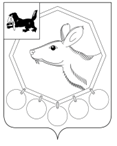 29.03.2022№ 25/4РОССИЙСКАЯ ФЕДЕРАЦИЯИРКУТСКОЙ ОБЛАСТИМУНИЦИПАЛЬНОЕ ОБРАЗОВАНИЕ«БАЯНДАЕВСКИЙ РАЙОН»ДУМАРЕШЕНИЕИНФОРМАЦИОННО-АНАЛИТИЧЕСКАЯ ЗАПИСКА О СОСТОЯНИИ КРИМИНАЛЬНОЙ ОБСТАНОВКИ НА ТЕРРИТОРИИ БАЯНДАЕВСКОГО РАЙОНА ПО РЕЗУЛЬТАТАМ ОПЕРАТИВНО-СЛУЖЕБНОЙ ДЕЯТЕЛЬНОСТИ ОП № 1 (ДИСЛОКАЦИЯ С. БАЯНДАЙ)  ЗА 12 МЕСЯЦЕВ 2021 Г.Заслушав отчет начальника ОП №1 (д.с. Баяндай) МО МВД России «Эхирит-Булагатский» Буинова А.Л., руководствуясь ст.ст. 27, 47 Устава муниципального образования «Баяндаевский район»,ДУМА РЕШИЛА:1.        Утвердить отчет о работе ОП №1 (дислокация с. Баяндай) МО МВД России «Эхирит-Булагатский» за 2021 год (прилагается).2.   Опубликовать настоящее решение в районной газете «Заря» и разместить на официальном сайте МО «Баяндаевский район» в информационно-телекоммуникационной сети «Интернет».Председатель Думы муниципального образования «Баяндаевский район»В.Т. ЕликовПриложение                                к решению Думы МО «Баяндаевский район»		           от «29» марта 2022г.                        № 25/4Информационно-аналитическая записка о состоянии криминальной обстановки на территории Баяндаевского района по результатам оперативно-служебной деятельностиОП № 1 ( дислокация с. Баяндай) за 12 месяцев 2021 годаВ 2021 году МО МВД России «Эхирит-Булагатский» во взаимодействии с Администрацией муниципального образования «Баяндаевский район», иными правоохранительными органами реализован комплекс мер, направленный на снижение криминальной напряженности и сокращение преступности на обслуживаемой территории.	В целом оперативно-служебная деятельность отделения полиции № 1 (дислокация с. Баяндай) МО МВД России «Эхирит-Булагатский» осуществлялась в условиях роста общей регистрации преступлений (193; +13,5%), в том числе тяжких и особо тяжких составов (43; +87%). 	Зарегистрировано 1 убийство (+100%) и 4 факта умышленного причинения тяжкого вреда здоровью граждан (уровень прошлого года). 	Не совершались разбои, грабежи, факты хулиганства и умышленные поджоги.Особое внимание уделялось профилактике краж чужого имущества. Зарегистрировано 42 кражи чужого имущества (+5%), в том числе 10 краж крупнорогатого скота (-28%), 11 хищений сотовых телефонов (+18%) и одна квартирная кража (+100%).Актуальным остается вопрос предупреждения мошенничеств, совершенных с использованием информационно-телекоммуникационных технологий. Мероприятия по недопущению преступлений данной категории включены в программу профилактической направленности. Выделено и освоено 11 тысяч рублей, на которые приобретен информационный баннер и листовки в количестве 150 штук. С гражданами проведено 2,5 тысячи инструктажей-бесед с раздачей листовок. В результате рост фактов мошенничества, совершенных с использованием информационно-телекоммуникационных технологий, не допущен (7; уровень прошлого года).В результате реализованных во взаимодействии с правоохранительными органами и органами местного самоуправления мер не допущено проявлений экстремизма, возникновения межнациональных конфликтов. Обеспечена антитеррористическая безопасность объектов жизнеобеспечения, мест массового скопления граждан, образовательных и дошкольных учреждений. Не допущено чрезвычайных происшествий в период проведения выборов.В отчетном периоде совместными усилиями правоохранительных органов района раскрыто 150 преступлений (+16%). В целом раскрываемость преступлений возросла и составила 76,5%. Раскрыто 6 преступлений «прошлых» лет, в том числе 2 кражи чужого имущества, 1 незаконная рубка лесных насаждений. Реализованы меры по повышению результативности противодействия незаконному обороту наркотиков. Выявлено 7 преступлений, связанных с незаконным оборотом наркотических средств и психотропных веществ, в том числе 1 – по факту сбыта. Изъято около 4 кг. наркотиков растительного происхождения. К уголовной ответственности привлечено 7 лиц. Кроме того, за потребление наркотических средств без назначения врача 5 лиц привлечено к административной ответственности. В отчетном периоде на территории района выявлено 10 гектаров посевных площадей конопли, 18 гектаров очагов произрастания наркосодержащих растений. Вынесено 15 предписаний об уничтожении наркотических растений, из них 5 главам межмуниципальных поселений и 10 – физическим лицам. Вынесенные предписания исполнены в установленные сроки, очаги произрастания уничтожены. В результате предпринятых мер преступлений, совершенных лицами в состоянии наркотического опьянения, не зарегистрировано. В рамках противодействия незаконному обороту оружия выявлено 18 преступлений (+80%), связанных с незаконным приобретением, сбытом и хранением оружия, боеприпасов. Раскрыто 8 преступлений данного вида (+33%). Зарегистрировано лишь 1 преступление по факту хищения оружия                    (-66%). Всего сотрудниками полиции изъято 96 единиц оружия, из них 19 – за незаконное хранение, 42 – за административные правонарушения, 3 – в связи с добровольной сдачей. Сотрудниками полиции проверено 100% владельцев огнестрельного оружия (370).Достаточно стабильной остается обстановка в лесной отрасли.  Зарегистрировано 6 преступлений (-14%), в результате 3 из них причинен ущерб в крупном размере. Общий ущерб в результате незаконных рубок, составил более 27 млн. рублей. В отчетном периоде в суд направлено 6 уголовных дел, из них 2 – в отношении группы лиц.В сфере обеспечения экономической безопасности на обслуживаемой территории всего выявлено 5 преступлений (+400%), в том числе 2 коррупционной направленности (+100%), уголовные дела  направлены в суд.В комплексе мер профилактического характера, особое внимание уделяется работе с лицами, склонными к совершению правонарушений и стоящими на профилактических учётах. По состоянию на 1 января административный надзор установлен в отношении 11 человек, в ходе его осуществления выявлено 1 преступление и 106 административных правонарушений (+103%). Поднадзорными лицами совершено 2 преступления. В тоже время обеспечен профилактический контроль за 650 лицами, состоящими на учётах участковых уполномоченных полиции. В течение года поставлено на различные учеты более 50 человек. Проведено 9,5 тысяч профилактических обходов, по результатам выявлено и пресечено 807 административных правонарушений.В результате принятых мер сократился удельный вес преступлений, совершенных ранее судимыми лицами с 21% до 19%, меньше совершено преступлений условно-осужденными лицами на 11% (8), отмечается снижение преступлений, совершенных на «бытовой» почве на 8% (31).Важнейшим профилактическим рычагов воздействия на преступность является административная практика. Сотрудниками полиции всего выявлено 970 административных правонарушений (+3%). Наложено административных штрафов на общую сумму 329 тысяч рублей, взыскано 232 тысяч рублей.Работа по профилактике детской безнадзорности, предупреждению преступлений, совершаемых несовершеннолетними, а также в отношении них, строилась в тесном взаимодействии с учреждениями и организациями системы профилактики. В отчетном периоде проведено 98 рейдов, выявлено 19 нарушений «комендантского часа». Организовано 24 рейдовых мероприятия по проверке семей, находящихся в социально-опасном положении, привлечено к административной ответственности 10 законных представителей. Случаев жестокого обращения и младенческой смерти не зарегистрировано. В рамках предупреждения употребления спиртных напитков несовершеннолетними, совместно с антинаркотической комиссией МО «Баяндаевский район» проведены 24 рейда по выявлению фактов реализации подросткам алкогольной и спиртосодержащей продукции. Выявлено 2 факта продажи алкоголя несовершеннолетнему лицу, продавец привлечен к административной ответственности. В целом состояние подростковой преступности на территории района характеризуется снижением на 60% (2). Преступлений, совершенных в состоянии алкогольного и наркотического опьянения не зарегистрировано. Актуальными остаются вопросы обеспечения безопасности дорожного движения. В 2021 году отмечено снижение совершенных ДТП на 29%                             (с 17 до 12), в том числе ДТП с погибшими на 75% (с 4 до 1), с раненными на 20% (с 20 до 16). Активно применяются возможности уголовного преследования водителей, неоднократно задержанных за управление транспортным средством в состоянии опьянения (ст. 264 прим. 1 УК РФ), выявлено 33 преступления указанной категории (+37%). Виновные получили наказания в виде лишения свободы; обязательных работ от 300-ти до 480 часов с лишением права управления транспортным средством от 2 до 3 лет.В течение отчетного периода осуществлялся усиленный контроль за пребыванием иностранных граждан. На миграционном учете состоит 272 иностранных граждан. Всего в отчетном периоде, с учетом введенных ограничительных мер, связанных с распространением новой коронавирусной инфекции, проведено 72 проверочных мероприятия, к административной ответственности за нарушения режима пребывания иностранных граждан или лиц без гражданства на территории Российской Федерации привлечено 58 иностранных граждан. Преступления, совершенные иностранными гражданами, лицами без гражданства, а также в отношении них, не зарегистрировано.Важнейшей задачей остаётся дальнейшее совершенствование системы профилактики правонарушений. По-прежнему актуальными остаются вопросы предупреждения преступлений и правонарушений, совершенных в состоянии алкогольного опьянения, состояние «уличной» преступности.      Состояние «уличной» преступности на территории района характеризуется небольшим снижением (-12%). Зарегистрировано 1 тяжкое преступление, совершенное на улице (угон автомашины в с.Баяндай). Преступлений против личности, совершенных на улицах не зарегистрировано. В профилактических целях выявлено 244 административных правонарушений, совершенных на улицах и общественном месте (ст. 20.21, ст.20.1, ст. 20.20 КоАП РФ) (+33%). В целях пресечения незаконного оборота спиртосодержащей и алкогольной продукции проведено 75 проверок (+15%), выявлено 29 фактов незаконной реализации алкогольной продукции (п.г.-27), составлено 27 административных протоколов, возбуждено и расследовано 1 преступление по незаконной розничной продаже алкогольной и спиртосодержащей пищевой продукции по  ст.171.4 УК РФ. Изъято из незаконного оборота на 42 литра больше алкогольной и спиртосодержащей жидкости (145 л.). В результате принятых мер сократилось количество преступлений, совершенных в состоянии алкогольного опьянения на 1,9%.     Во взаимодействии с органами местного самоуправления реализуются 2 программы правоохранительной направленности.     В рамках муниципальной программы «Профилактика правонарушений и социального сиротства на 2019-2024 годы» выделено и освоено 45 тысяч рублей на проведение рейдов, лечение родителей несовершеннолетних от алкогольной зависимости, профилактику безнадзорности и правонарушений несовершеннолетних лиц.      Общий объем финансирования муниципальной программы «Повышение безопасности дорожного движения в МО «Баяндаевский район» на 2019-2024 годы» составил 30 тысяч рублей. На выделенные денежные средства приобретены наглядные пособия по безопасности дорожного движения.      Реализованы мероприятия  по привлечению граждан к охране общественного порядка. В региональный реестр народных дружин и общественных объединений правоохранительной направленности внесены 2 «добровольные народные дружины» района: «Витязь» (с.Баяндай), «БААТР» (с.Нагалык), общей численностью 18 человек. В 2021 г. дружинники принимали участие в охране общественного порядка при проведении 3 массовых мероприятий, оказана помощь в 2 поисковых мероприятиях.      За истекший период в отделение полиции обратилось  около 2000 граждан. За получением государственных услуг по линии миграционного учета обратилось более 1300 граждан, из них 98% посредством электронных сервисов МВД России.    Продолжается работа по укреплению доверия граждан к органам правопорядка. В отчетном периоде поступило  42 обращения граждан, общественных объединений и организаций, из них 11 на действие (бездействие) сотрудников, по 9 проведены служебные проверки, факты не подтвердились. Все обращения рассмотрены своевременно, даны необходимые ответ. В СМИ материалы по недостаткам в деятельности отделения полиции не публиковались.   Для более эффективной организации работы в борьбе с преступностью и предупреждению правонарушений в 2022 году, необходимо  совместно с органами местного самоуправления, организовать работу по :        - выявлению фактов незаконной реализации алкогольной и спиртосодержащей продукции в жилом секторе.        - проведению информационной кампании, направленной на профилактику хищений денежных средств с использованием информационно-телекоммуникационных технологий.      - вопросам обеспечения общественного порядка и общественной безопасности в рамках реализации муниципальных программ правоохранительной направленности.     - совершенствованию взаимодействия с добровольными народными дружинами.      - оказанию содействия в трудоустройстве, занятости лиц, состоящих на учетах в полиции.ОП №1 (с м. д.с. Баяндай) МО МВД России «Эхирит-Булагатский»